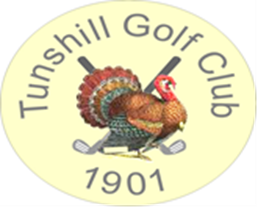 Code of Conduct for Parents/Carers of Young GolfersAs parents you are expected to: Positively reinforce your child and show an interest in their chosen activityDo not place your child under pressure or push them in to activities they do not want to doBe realistic and supportivePromote your child’s participation in playing sport for funComplete and return the Player Profile Form and Consents pertaining to your child’s participation in activities at Tunshill GCReport and update Tunshill GC with any changes relevant to your child’s health and wellbeingDeliver and collect your child punctually before and after coaching sessions/competitionsEnsure your child has clothing and kit appropriate to the weather conditionsEnsure you child has appropriate equipment, plus adequate food and drinkEnsure that you child understands the rules of GolfTeach your child that they can only do their bestEnsure that your child understands their Code of ConductBehave responsibly at Tunshill GC and on the golf course; do not embarrass your childShow appreciation and support the coaches, volunteers and staff at Tunshill GC Accept the decision and judgement of the officials during events and competitionAs a parents/carer you have the right to: Be assured that your child is safeguarded during their participation in the sportBe informed of problems or concerns relating to your childBe informed if your child is injuredHave consent sought for issues such as trips and photographyContribute to the decisions of the clubHave any concerns about any aspect of your child’s welfare listened to and responded toAny breaches of this code of conduct will be dealt with immediately by a Club Welfare Officer at Tunshill GC. Persistent concerns or breaches may result in you being asked not to attend games if your attendance is considered detrimental to the welfare of young participants.  The ultimate action should a parent/carer continue to breach the code of conduct, may be Tunshill GC regrettably asking your child to leave the session, event or club.  Signed:Date:PRINT NAME:PRINT NAME: